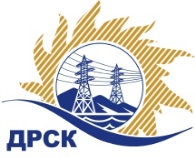 Акционерное Общество«Дальневосточная распределительная сетевая  компания»Протокол № 438/УКС-ВПзаседания закупочной комиссии по рассмотрению заявок по открытому электронному запросу предложений на право заключения договора: ПИР по строительству ВЛ-35 кВ по индивидуальному проекту для ТПр объекта "Очистные сооружения канализации. Расширение и реконструкция (II очередь) канализации в г. Хабаровске" СЗ по строительству и капитальному ремонту МКУ  закупка № 1133 раздел 2.1.1.  ГКПЗ 2016ПРИСУТСТВОВАЛИ: члены постоянно действующей Закупочной комиссии АО «ДРСК»  2-го уровня.Форма голосования членов Закупочной комиссии: очно-заочная.ВОПРОСЫ, ВЫНОСИМЫЕ НА РАССМОТРЕНИЕ ЗАКУПОЧНОЙ КОМИССИИ: О  рассмотрении результатов оценки заявок Участников.Об отклонении заявки участника закупки ООО «Проектный институт «Хабаровскэнергопроект»О признании заявок соответствующими условиям Документации о закупке.О предварительной ранжировке заявок.О проведении переторжкиРЕШИЛИ:По вопросу № 1:Признать объем полученной информации достаточным для принятия решения.Утвердить цены, полученные на процедуре вскрытия конвертов с заявками участников открытого запроса предложений.По вопросу № 2	Отклонить заявку Участника ООО «Проектный институт «Хабаровскэнергопроект» г. Хабаровск, Кировский р-н, ул. Серышева, 22  от дальнейшего рассмотрения на основании п. 2.8.2.5. «в»  Документации о закупке: По вопросу № 3	Признать заявки ООО «Компания Новая Энергия» г. Новосибирск, ул. Чаплыгина, д. 93, ООО «Электросетьстрой»  г. Тюмень, ул. 30 лет Победы, д. 133, ООО «ДВ Энергосервис» г. Владивосток, ул. Снеговая, 42Д,  ООО «Северэнергопроект» г. Вологда, ул. Комсомольская, д.3, ООО «Северный Стандарт»  г. Москва, 1-й Хвостов переулок, д. 11А, ООО «Сибпроминвест» г. Красноярск, ул. Сплавучасток, 11, ООО «ПМК Сибири» г. Красноярск, ул. Белинского, д. 5, ООО «НПО «Сибэлектрощит» г. Омск, пр-т Мира 69   соответствующими условиям Документации о закупке и принять их к дальнейшему рассмотрению.По вопросу № 4Утвердить предварительную ранжировку предложений Участников:По вопросу № 5:Провести переторжку. Допустить к участию в переторжке предложения следующих участников: ООО «Компания Новая Энергия» г. Новосибирск, ул. Чаплыгина, д. 93, ООО «Электросетьстрой»  г. Тюмень, ул. 30 лет Победы, д. 133, ООО «ДВ Энергосервис» г. Владивосток, ул. Снеговая, 42Д,  ООО «Северэнергопроект» г. Вологда, ул. Комсомольская, д.3, ООО «Северный Стандарт»  г. Москва, 1-й Хвостов переулок, д. 11А, ООО «Сибпроминвест» г. Красноярск, ул. Сплавучасток, 11, ООО «ПМК Сибири» г. Красноярск, ул. Белинского, д. 5, ООО «НПО «Сибэлектрощит» г. Омск, пр-т Мира 69.  Определить форму переторжки: заочная.Назначить переторжку на 28.04.2016 в 10:00 час. (благовещенского времени).Место проведения переторжки: ЭТП b2b-energoПредложить ООО «Электросетьстрой»  г. Тюмень, ул. 30 лет Победы, д. 133, ООО «Сибпроминвест» г. Красноярск, ул. Сплавучасток, 11, ООО «ПМК Сибири» г. Красноярск, ул. Белинского, д. 5, ООО «НПО «Сибэлектрощит» г. Омск, пр-т Мира 69 устранить при подаче ими новых цен на переторжку замечания к их ценовым предложениям, выявленные по результатам проведенной экспертизы;Ответственному секретарю Закупочной комиссии уведомить участников, приглашенных к участию в переторжке, о принятом комиссией решенииисполнитель Коврижкина Е.Ю.Тел. 397208город  Благовещенск«25» апреля 2016 года№Наименование участника и его адресПредмет и общая цена заявки на участие в закупке1ООО «Компания Новая Энергия»г. Новосибирск, ул. Чаплыгина, д. 93Цена: 3 388 983,05  руб. без учета НДС (3 999 000,00  руб. с учетом НДС). 2ООО «Проектный институт «Хабаровскэнергопроект»г. Хабаровск, Кировский р-н, ул. Серышева, 22Цена: 3 900 000,00  руб. без учета НДС (4 602 000,00  руб. с учетом НДС). 3ООО «Электросетьстрой» г. Тюмень, ул. 30 лет Победы, д. 133Цена: 3 900 003,00  руб. без учета НДС (4 602 003,54  руб. с учетом НДС). 4ООО «ДВ Энергосервис»г. Владивосток, ул. Снеговая, 42ДЦена: 4 000 000,00  руб. без учета НДС (4 720 000,00  руб. с учетом НДС). 5ООО «Северэнергопроект»г. Вологда, ул. Комсомольская, д.3Цена: 4 024 852,54  руб. без учета НДС (4 749 326,00  руб. с учетом НДС). 6ООО «Северный Стандарт» г. Москва, 1-й Хвостов переулок, д. 11А Цена: 4 576 271,19  руб. без учета НДС (5 400 000,00  руб. с учетом НДС). 7ООО «Сибпроминвест»г. Красноярск, ул. Сплавучасток, 11Цена: 4 872 881,36  руб. без учета НДС (5 750 000,00  руб. с учетом НДС). 8ООО «ПМК Сибири»г. Красноярск, ул. Белинского, д. 5Цена: 4 900 000,00  руб. без учета НДС (5 782 000,00  руб. с учетом НДС). 9ООО «НПО «Сибэлектрощит»г. Омск, пр-т Мира 69 Цена: 5 000 000,00  руб. без учета НДС (5 900 000,00  руб. с учетом НДС). Основания для отклоненияУчастник  не предоставил  СРО (п. 2.1 "Инженерно-геологическая съемка в масштабах 1:500-1:25000"; п. 5.3. "Работы по подготовке проектов наружных сетей электроснабжения до 35кВ включительно и их сооружений") в соответствии с требованиями п. 8.1. Технического заданияМесто в предварительной ранжировкеНаименование участника и его адресЦена предложения на участие в закупке без НДС, руб.Балл по неценовой предпочтительности1 местоООО «Электросетьстрой» г. Тюмень, ул. 30 лет Победы, д. 1333 900 003,00 3,002 местоООО «ДВ Энергосервис»г. Владивосток, ул. Снеговая, 42Д4 000 000,00 3,003 местоООО «Северэнергопроект»г. Вологда, ул. Комсомольская, д.34 024 852,54 3,004 местоООО «Северный Стандарт» г. Москва, 1-й Хвостов переулок, д. 11А 4 576 271,19 3,005 местоООО «Сибпроминвест»г. Красноярск, ул. Сплавучасток, 114 872 881,36 3,006 местоООО «ПМК Сибири»г. Красноярск, ул. Белинского, д. 54 900 000,00 3,007 местоООО «НПО «Сибэлектрощит»г. Омск, пр-т Мира 69 5 000 000,00 3,008 местоООО «Компания Новая Энергия»г. Новосибирск, ул. Чаплыгина, д. 933 388 983,05 0,75Ответственный секретарь Закупочной комиссии: Челышева Т.В. _____________________________